The Church of England Diocese of Sheffield Additional Information to make an Application for Aston All Saints Church of England Primary School An Academy in the Diocese of Sheffield Academy TrustPLEASE COMPLETE IN BLOCK CAPITALS Name of Pupil for whom application is made ............................................................... 1. Is the application for a local school?      YES     NO 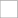 2a.  Are you a member of a Christian Denomination/World Faith?       YES     NO 2b.  If yes please name the Christian Denomination/World Faith. ......................................................3a.  If appropriate, please name your present parish/place of worship ...............................................................................................................3b.  How frequently have you attended this place of worship and for how long? ……………………………….4. Is this application made because you want a Christian education for your child? (Because you want your child to be educated within a Church of England School?)  YES     NO5a.  Is this application being made because of a regular pattern of worship by parents/carers (at least once a month over the past two years) or by the child him/herself (at least once a month over the past twelve months)?  YES     NO5b.  If yes please complete the Minister’s Referral form over page and then ask your minister of religion to countersign it. Full Name and signature of person(s) completing this form: Name ..........................................................Signature ..................................................... PRIMARY FORM ----------- In determining faith admission applications priority is given to:- a)  those children whose parents/carers can prove a long-standing and regular pattern of worship at any public place of worship. This is defined by the Academy as having attended church services at least 24 times in the twelve months prior to the date on which the application is made. A minimum of twelve must be attendance at a Sunday service. b)  Those children who have attended a place of public worship. This is defined by the Academy as having attended church services at least 24 times in the twelve months prior to the date on which the application is made (e.g. church, Sunday School, Mosque, Temple.) Minister of Religion Referral Form Name of child: ................................................................................................................. Name(s) of parent/carer .................................................................................................... Address of parent/carer .................................................................................................... ...................................................................................................................................... In determining faith admission applications priority is given to:- a)  Those children whose parents/carers can prove a long-standing and regular pattern of worship at any public place of worship. This is defined by the Academy as having attended church services at least 24 times in the twelve months prior to the date on which the application is made. A minimum of twelve must be attendance at a Sunday service. b)  Those children who have attended a place of public worship. This is defined by the Academy as having attended church services at least 24 times in the twelve months prior to the date on which the application is made (e.g. church, Sunday School, Mosque, Temple.) The parent(s)/carer(s) are asked to complete the details below at Section 1 and then ask their minister of religion to countersign the form at Section 2. Section 1 a)  I/we the parent/carer(s) of .......................................have worshipped at least 24 times in the twelve months prior to the date of this application is made at ..................................................................................b)  Our child (name of child) .......................................... has worshipped at least 24 times in the twelve months prior to the date of this application is made at ..................................................................................Signed (parent/carer) ........................................... Date ....................................... Section 2 Countersign by minister of religion ..................................................   Date ......................................Name of minister of religion ......................................................   Tel Number ........................................... Address ........................................................................................................................................................Any other comments ....................................................................................................................................Thank you for your help